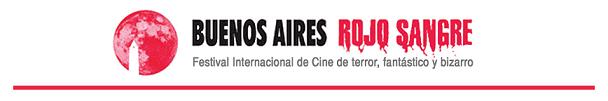 Nota para enviar escaneada a materialbars@gmail.com junto con el material adicional solicitado en las basesXXII FESTIVAL BUENOS AIRES ROJO SANGREAutorizaciónEn mi carácter de productor/director de _______________________________, autorizo a proyectar el mencionado film en el marco del XXII festival Buenos Aires Rojo Sangre, a realizarse en fecha a definir en la Ciudad de Buenos Aires.Firma y Aclaración:______________________________________Mail:______________________________________Teléfono:______________________________________Fecha:______________________________________